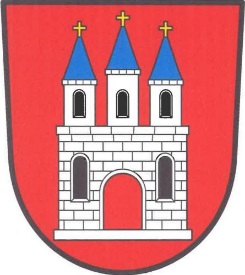 Město Kostelec na Hané zveřejňuje záměr na poskytnutí dotacepro oblast sportu pro rok 2020Schváleno usnesením zastupitelstva města č. UZ 11/14/2019 dne 4. prosince 2019Účel podpory: Program je zaměřen na finanční podporu:celoroční sportovní činnosti, aktivit a reprezentace,organizace sportovních akcí,provozu, rozvoje a obnovy sportovních zařízení, včetně jejich vybavení,projektů v oblasti sportu.Důvod podpory: Podpora mládežnického sportu jako součásti ochrany a rozvoje zdraví především mladých, podpora realizace projektů v oblasti sportu, rozšíření členské základny, podpora reprezentace města a rozvoje cestovního ruchu.Předpokládaný objem finančních prostředků určených pro poskytování dotací v oblasti sportu na rok 2020 je 850.000,- Kč.Minimálně 50 % poskytnuté dotace musí být zaměřeno na sportovní aktivity dětí a mládeže.Lhůta pro podání žádostí: 27. 1. 2020 – 28. 2. 2020Maximální výše dotace, kterou je možné přispět na činnost jednomu žadateli je 350.000,- Kč.Žadatelé: právnické i fyzické osoby, jejichž činnost je orientována na oblast sportu, které nemají ke dni podání žádosti splatné závazky po splatnosti vůči státu, územním samosprávným celkům a zdravotním pojišťovnám a nebylo proti nim zahájeno insolvenční řízení. Tuto skutečnost prokazují žadatelé čestným prohlášením. Lze připustit, aby o dotaci města Kostelce na Hané žádaly i fyzické a právnické osoby se sídlem jiným než Kostelec na Hané, ovšem jen v tom případě, že jejich činnost prokazatelně zasahuje území města Kostelce na Hané či její obyvatele.Kritéria pro hodnocení žádostí:zaměření aktivit na děti, mládež a širokou veřejnost,úspěchy na soutěžích, veřejných vystoupeních,velikost a členění členské základny,počet a druhy soutěží dle věkových, příp. jiných kategorií,sportovní úroveň (rekreační, zájmová, výkonnostní, vrcholová) v rámci ČR, příp. na mezinárodní úrovni,popularita a tradice sportu ve městě,reprezentace města Kostelce na Hané.Finanční podpora se realizuje formou poskytnutí dotace (finanční částky) z rozpočtu města Kostelce na Hané příjemci, na základě podané žádosti o finanční podporu. Žádost o dotaci z rozpočtu města včetně vzoru čestného prohlášení je nutné podat ve stanovením termínu, v písemné podobě a na předepsaném formuláři (osobním doručením, datovou schránkou, poštou). Současně je nutné zaslat vyplněný formulář i v elektronické podobě na emailovou adresu: musekretariat@kostelecnh.cz. Formulář žádosti a další přílohy lze získat na městském úřadě nebo na internetových stránkách města www.kostelecnh.cz. Nedodržení termínu pro podání žádosti je důvodem pro vyřazení žádosti z dotačního řízení.Lhůta pro rozhodnutí: O poskytnutí finanční podpory a uzavření veřejnoprávní smlouvy rozhoduje zastupitelstvo či rada města Kostelce na Hané. O rozhodnutí zastupitelstva či rady města se žadatelé vyrozumí do 30 dnů ode dne zasedání zastupitelstva či rady města.Podmínky pro poskytnutí dotace: Dotační program se řídí Pravidly pro poskytování dotací z rozpočtu města Kostelce na Hané, zveřejněnými na internetových stránkách města a schválenými zastupitelstvem města usnesením č. UZ 17/14.1/2016 dne 14. prosince 2016.V Kostelci na Hané dne 27. 12. 2019            						                 .………………………………………….						                              starosta města